PODER EXECUTIVO MINISTÉRIO DA EDUCAÇÃO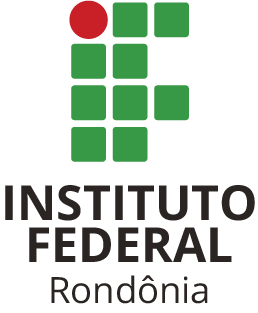 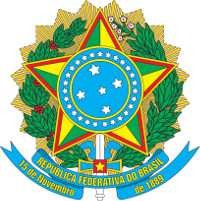 INSTITUTO FEDERAL DE EDUCAÇÃO, CIÊNCIA E TECNOLOGIA DE RONDÔNIA DIRETORIA DE GESTÃO DE PESSOASCOORDENAÇÃO DE ATENÇÃO À SAÚDE E QUALIDADE DE VIDAJUSTIFICATIVA DE ENTREGA DE ATESTADO APÓS 5º DIA DO INÍCIO DA VIGÊNCIA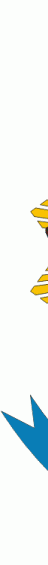 DADOS DO SERVIDORDADOS DO SERVIDORDADOS DO SERVIDORDADOS DO SERVIDORNome:Nome:Nome:Nome:Matrícula:CPF:CPF:Telefone:Lotação:Lotação:Cargo:Cargo:Endereço:Endereço:Endereço:Endereço:E-mail:E-mail:E-mail:E-mail:DADOS DA PESSOA DA FAMÍLIA(se for necessário)Neste caso, deverá ser entregue também o Requerimento de Licença por Motivo de Doença em Pessoa da FamíliaDADOS DA PESSOA DA FAMÍLIA(se for necessário)Neste caso, deverá ser entregue também o Requerimento de Licença por Motivo de Doença em Pessoa da FamíliaDADOS DA PESSOA DA FAMÍLIA(se for necessário)Neste caso, deverá ser entregue também o Requerimento de Licença por Motivo de Doença em Pessoa da FamíliaDADOS DA PESSOA DA FAMÍLIA(se for necessário)Neste caso, deverá ser entregue também o Requerimento de Licença por Motivo de Doença em Pessoa da FamíliaNome:Nome:Nome:Nome:CPF:CPF:CPF:CPF:OBSERVAÇÕESOBSERVAÇÕESOBSERVAÇÕESOBSERVAÇÕESIndependentemente do tipo de licença de saúde, o atestado médico ou odontológico original deve ser protocolado no SIASS em até 5 dias corridos, contados a partir do primeiro dia do afastamento. (Decreto 7.003/2009)A entrega do atestado fora do prazo previsto enseja a necessidade de justificar o atraso ao SIASS, com ciência da chefia imediata. Sendo a justificativa do atraso aceita pela unidade pericial do SIASS, o servidor será submetido à avaliação pericial para possível homologação e concessão da licença, independentemente do tempo de afastamento. Caso contrário caracterizará falta ao serviço, sem motivo justificado. (Lei 8112/1190 - Decreto 7.003/2009 – Manual de Perícia do SIASS)O atestado pode ser entregue por terceiros, desde que tenham condições de fornecer ao SIASS contatos particulares, número de matrícula e outras informações pessoais do servidor necessárias à sua localização.A entrega do atestado médico ou odontológico em atraso pode impossibilitar a verificação pericial. (Manual de Perícia SIASS)Independentemente do tipo de licença de saúde, o atestado médico ou odontológico original deve ser protocolado no SIASS em até 5 dias corridos, contados a partir do primeiro dia do afastamento. (Decreto 7.003/2009)A entrega do atestado fora do prazo previsto enseja a necessidade de justificar o atraso ao SIASS, com ciência da chefia imediata. Sendo a justificativa do atraso aceita pela unidade pericial do SIASS, o servidor será submetido à avaliação pericial para possível homologação e concessão da licença, independentemente do tempo de afastamento. Caso contrário caracterizará falta ao serviço, sem motivo justificado. (Lei 8112/1190 - Decreto 7.003/2009 – Manual de Perícia do SIASS)O atestado pode ser entregue por terceiros, desde que tenham condições de fornecer ao SIASS contatos particulares, número de matrícula e outras informações pessoais do servidor necessárias à sua localização.A entrega do atestado médico ou odontológico em atraso pode impossibilitar a verificação pericial. (Manual de Perícia SIASS)Independentemente do tipo de licença de saúde, o atestado médico ou odontológico original deve ser protocolado no SIASS em até 5 dias corridos, contados a partir do primeiro dia do afastamento. (Decreto 7.003/2009)A entrega do atestado fora do prazo previsto enseja a necessidade de justificar o atraso ao SIASS, com ciência da chefia imediata. Sendo a justificativa do atraso aceita pela unidade pericial do SIASS, o servidor será submetido à avaliação pericial para possível homologação e concessão da licença, independentemente do tempo de afastamento. Caso contrário caracterizará falta ao serviço, sem motivo justificado. (Lei 8112/1190 - Decreto 7.003/2009 – Manual de Perícia do SIASS)O atestado pode ser entregue por terceiros, desde que tenham condições de fornecer ao SIASS contatos particulares, número de matrícula e outras informações pessoais do servidor necessárias à sua localização.A entrega do atestado médico ou odontológico em atraso pode impossibilitar a verificação pericial. (Manual de Perícia SIASS)Independentemente do tipo de licença de saúde, o atestado médico ou odontológico original deve ser protocolado no SIASS em até 5 dias corridos, contados a partir do primeiro dia do afastamento. (Decreto 7.003/2009)A entrega do atestado fora do prazo previsto enseja a necessidade de justificar o atraso ao SIASS, com ciência da chefia imediata. Sendo a justificativa do atraso aceita pela unidade pericial do SIASS, o servidor será submetido à avaliação pericial para possível homologação e concessão da licença, independentemente do tempo de afastamento. Caso contrário caracterizará falta ao serviço, sem motivo justificado. (Lei 8112/1190 - Decreto 7.003/2009 – Manual de Perícia do SIASS)O atestado pode ser entregue por terceiros, desde que tenham condições de fornecer ao SIASS contatos particulares, número de matrícula e outras informações pessoais do servidor necessárias à sua localização.A entrega do atestado médico ou odontológico em atraso pode impossibilitar a verificação pericial. (Manual de Perícia SIASS)JUSTIFICATIVAJUSTIFICATIVAJUSTIFICATIVAJUSTIFICATIVACiente das observações acima DECLARO que fiquei impossibilitado de entregar ao SIASS o ATESTADO MÉDICO/ODONTOLÓGICO em anexo, cuja vigência se iniciou em       /	/	, até o 5º dia do início da vigência, porque  			 	,             /	/		 	Local e data	Assinatura do(a) Servidor(a)Ciente das observações acima DECLARO que fiquei impossibilitado de entregar ao SIASS o ATESTADO MÉDICO/ODONTOLÓGICO em anexo, cuja vigência se iniciou em       /	/	, até o 5º dia do início da vigência, porque  			 	,             /	/		 	Local e data	Assinatura do(a) Servidor(a)Ciente das observações acima DECLARO que fiquei impossibilitado de entregar ao SIASS o ATESTADO MÉDICO/ODONTOLÓGICO em anexo, cuja vigência se iniciou em       /	/	, até o 5º dia do início da vigência, porque  			 	,             /	/		 	Local e data	Assinatura do(a) Servidor(a)Ciente das observações acima DECLARO que fiquei impossibilitado de entregar ao SIASS o ATESTADO MÉDICO/ODONTOLÓGICO em anexo, cuja vigência se iniciou em       /	/	, até o 5º dia do início da vigência, porque  			 	,             /	/		 	Local e data	Assinatura do(a) Servidor(a)Local e data:Assinatura do requerente:Assinatura da chefia Imediata (Nome e Cargo da Chefia):Local e data:Assinatura do requerente:Assinatura da chefia Imediata (Nome e Cargo da Chefia):Local e data:Assinatura do requerente:Assinatura da chefia Imediata (Nome e Cargo da Chefia):Local e data:Assinatura do requerente:Assinatura da chefia Imediata (Nome e Cargo da Chefia):